ST HELEN’S CATHOLIC JUNIOR SCHOOL ACADMEY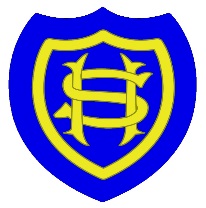 Mission StatementSt. Helen’s is a happy, caring school where we love and follow Jesus.We aspire to make learning enjoyable and challenging for everyone.We work in partnership with our school family and the wider community.PERSON SPECIFICATIONAppointment of HeadteacherPlease write your supporting statement /letter giving evidence of how you meet each of the essential criteria.ReferencesPositive and supportive reference from the Priest where the applicant regularly worships; in good standing with the Church; reference without reservation.Positive recommendations in professional references, without reservation.Essential DesirableFaith CommitmentPractising and committed Catholic in good standing with the Church√REvidence of participation in parish or Catholic community life A secure understanding of the distinctive nature of the Catholic school    √A IUnderstanding of the headteacher’s role as spiritual and pastoral√A IUnderstanding of the school’s role in the Catholic and wider community √A IAbility to demonstrate care, compassion  and reconciliation √AAbility to lead acts of worship in the Catholic school√IQualifications and TrainingDegree + QTS  √ADEvidence of continuing professional development in preparation for HT post√ANPQHPost Grad level qualificationMA in Catholic School LeadershipCatholic Certificate in Religious Studies (CCRS)√DWillingness to undertake CCRS within 2 years of appointment√AExperienceA record of substantial, successful teaching experience, including teaching more than 1 Key Stage in the primary age range.√ARIExper.in a variety of schools7.  Experience as a successful Headteacher, Head of School, Deputy or Assistant Headteacher√ARIExperience of effecting change in teaching, learning or curriculum either at phase or whole school level√ARIExperience of leadership role within a primary school;√ARIProfessional Knowledge and UnderstandingUnderstanding the expectations in the Ofsted Framework about what makes an effective school.√AIUnderstanding of the expectations of  the S.48 denominational InspectionWorking knowledge of school planning, evaluation, assessment and accountability√ARIThe ability to role model excellent teaching Ability to analyse data, develop strategic plans, set targets and achieve desired outcomes√AIThorough knowledge and understanding of current educational issues  √AIAbility to develop policies and procedures that demonstrate the Catholic ethos of the school and a commitment to equal opportunities for all √AI RPromoting the welfare of childrenA good understanding of up to date policy and practice with regard to Safeguarding. Commitment to the safeguarding and well-being of staff and pupils√IProfessional Skills and AbilitiesEvidence of  working effectively with the Headteacher , staff, governors and parents √RIAbility to communicate effectively  in writing and orally to a range of audiences including pupils, parents, staff, governors, clergy, fellow professionals and the media√AIAbility to produce clear reports, information and advice to staff and governors  and to provide clear information to the Diocese and the CES when requiredI RUnderstanding the criteria for evaluating a Catholic school Personal QualitiesEvidence of leading by example, demonstrating good interpersonal skills, with the ability to enthuse and motivate others and develop effective partnerships.√RIStamina, energy and resilience; confidenceRIOptimistic outlook  RCommitment to own work/life balance as well as that of othersAIOtherUnderstand and support the Catholic ethos of our Catholic School, including the spiritual development of the pupils and the school’s role within the community.√AIREvidence of a strong commitment to Catholic education;√AIR